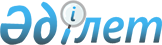 Об утверждении пороговых значений розничных цен на социально значимые продовольственные товары в Актюбинской области на I квартал 2024 годаПостановление акимата Актюбинской области от 5 марта 2024 года № 55
      В соответствии со статьей 8 Закона Республики Казахстан "О регулировании торговой деятельности", приказом исполняющего обязанности Министра национальной экономики Республики Казахстан от 30 марта 2015 года № 282 "Об утверждении Правил установления пороговых значений розничных цен на социально значимые продовольственные товары и размера предельно допустимых розничных цен на них" (зарегистрировано в Реестре государственной регистрации нормативных правовых актов № 11245) акимат Актюбинской области ПОСТАНОВЛЯЕТ:
      1. Утвердить пороговые значения розничных цен на социально значимые продовольственные товары в Актюбинской области на I квартал 2024 года согласно приложению к настоящему постановлению.
      2. Государственному учреждению "Управление предпринимательства Актюбинской области" в установленном законодательством порядке обеспечить направление настоящего постановления на казахском и русском языках в Республиканское государственное предприятие на праве хозяйственного ведения "Институт законодательства и правовой информации Республики Казахстан" Министерства юстиции Республики Казахстан для официального опубликования и включения в Эталонный контрольный банк нормативных правовых актов Республики Казахстан.
      3. Контроль за исполнением настоящего постановления возложить на курирующего заместителя акима Актюбинской области.
      4. Настоящее постановление вводится в действие после дня его первого официального опубликования. Пороговые значения розничных цен на социально значимые продовольственные товары в Актюбинской области на I квартал 2024 года
					© 2012. РГП на ПХВ «Институт законодательства и правовой информации Республики Казахстан» Министерства юстиции Республики Казахстан
				
      Аким Актюбинской области 

А. Шахаров
Приложение к постановлению 
акимата Актюбинской области 
от 5 марта 2024 года № 55
№
Наименование товара
Пороговое значение (тенге)
1
Мука пшеничная первого сорта, килограмм
242
2
Хлеб пшеничный из муки первого сорта (формовой), килограмм
212
3
Рожки (весовые), килограмм
419
4
Рис шлифованный (круглозерный, весовой), килограмм
620
5
Крупа гречневая (ядрица, весовая), килограмм
346
6
Масло подсолнечное, литр
721
7
Масло сливочное (несоленое, не менее 72,5 % жирности, без наполнителей и растительных жиров), килограмм
5158
8
Говядина (лопаточно-грудная часть с костями), килограмм
2775
9
Мясо кур (бедренная и берцовая кость с прилегающей к ней мякотью), килограмм
1511
10
Молоко пастеризованное 2,5% жирности в мягкой упаковке, литр
419
11
Кефир 2,5% жирности в мягкой упаковке, литр
457
12
Творог: 5 – 9 % жирности, килограмм
2028
13
Картофель, килограмм
198
14
Морковь столовая, килограмм
220
15
Лук репчатый, килограмм
195
16
Капуста белокочанная, килограмм
180
17
Сахар белый – сахар-песок, килограмм
445
18
Яйцо куриное (I категория) десяток
724
19
Соль поваренная пищевая (кроме "Экстра"), килограмм
80